 Suppl 3. Proposed guideline for application of the scoring modelCBD: common bile duct; ERC: endoscopic retrograde cholangiography; EUS: endoscopic ultrasonography; IOC: intraoperative cholangiography; MRCP: magnetic resonance cholangiopancreatography.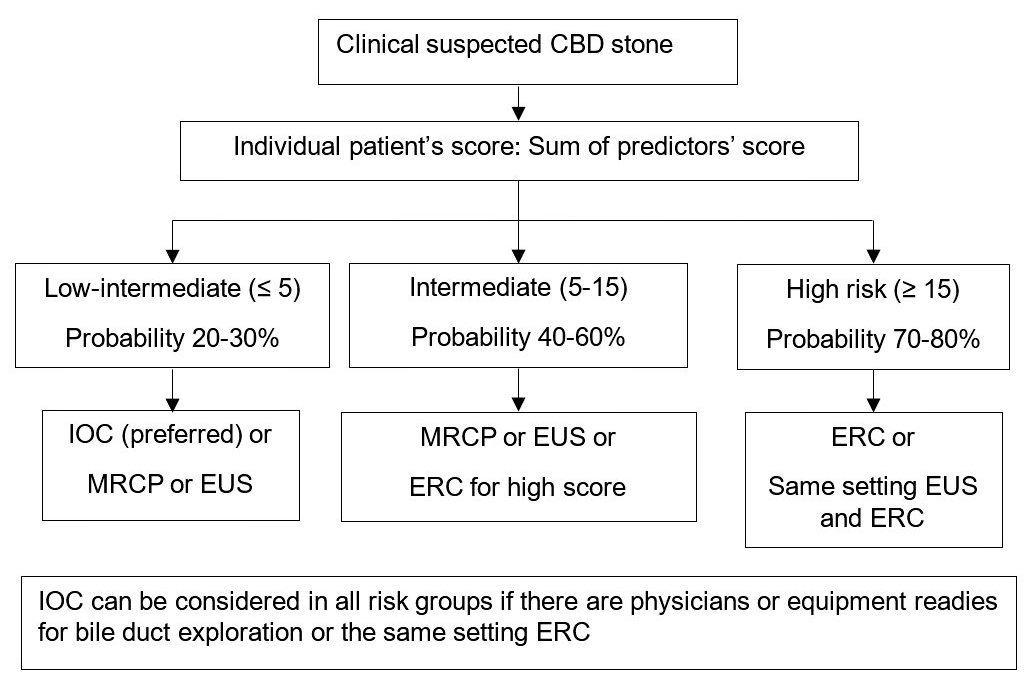 